от 27 июля 2023 года										№ 747О создании комиссии по обследованию детских игровых и спортивных площадок, расположенных на территории городского округа город Шахунья Нижегородской областиС целью охраны жизни и здоровья детей, обеспечения комфортного и безопасного проживания граждан и сохранности объектов благоустройства, оборудования и покрытия детских игровых площадок,  в целях обеспечения безопасной эксплуатации детских площадок (игровых, спортивных, дворовых), расположенных на территории городского округа город Шахунья Нижегородской области и предупреждения травматизма, в соответствии с Федеральным законом от 06.10.2003 № 131-ФЗ «Об общих принципах организации местного самоуправления в Российской Федерации», руководствуясь Уставом городского округа город Шахунья Нижегородской области администрация городского округа город Шахунья Нижегородской области  п о с т а н о в л я е т :1. Создать комиссию по обследованию детских игровых и спортивных площадок, расположенных на территории городского округа город Шахунья Нижегородской области (далее – Комиссия).2. Утвердить прилагаемый Состав комиссии по обследованию детских игровых и спортивных площадок, расположенных на территории городского округа город Шахунья Нижегородской области.3. Настоящее постановление вступает в силу после официального опубликования посредством размещения настоящего постановления в газете «Знамя труда» и в сетевом издании газеты «Знамя труда».4. Управлению делами администрации городского округа город Шахунья Нижегородской области обеспечить размещение настоящего постановления в газете «Знамя труда», в сетевом издании газеты «Знамя труда и на официальном сайте администрации городского округа город Шахунья Нижегородской области.5. Контроль за исполнением настоящего постановления возложить на заместителя главы администрации городского округа город Шахунья Нижегородской области Кузнецова С.А.Глава местного самоуправлениягородского округа город Шахунья							   О.А.ДахноУтвержденпостановлением администрациигородского округа город ШахуньяНижегородской областиот 27.07.2023 г. № 747СОСТАВКОМИССИИ ПО ОБСЛЕДОВАНИЮ ДЕТСКИХ ИГРОВЫХ И СПОРТИВНЫХ ПЛОЩАДОК, РАСПОЛОЖЕННЫХ НА ТЕРРИТОРИИ ГОРОДСКОГО ОКРУГА ГОРОД ШАХУНЬЯ НИЖЕГОРОДСКОЙ ОБЛАСТИ Скуднов С.Е.	 Генеральный директор ООО «Управляющая компания Шахунья»                                   (по согласованию)._______________________________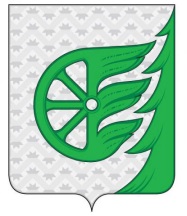 Администрация городского округа город ШахуньяНижегородской областиП О С Т А Н О В Л Е Н И ЕКузнецов С.А.Заместитель главы администрации городского округа город Шахунья Нижегородской области, председатель Комиссии;Софронов  Ю.А.Заместитель главы администрации, начальник Управления по работе с территориями и благоустройству администрации городского округа город Шахунья Нижегородской, заместитель председателя Комиссии;